Ciao bambini!Noi siamo Adele, Miriam e Priscilla e stiamo studiando la scuola per diventare Infermiere.Sapete chi è l’infermiere? (loro rispondono) L’infermiere è quella persona che aiuta il malato in ospedale e anche fuori a stare meglio, a fare le cose quotidiane come: mangiare, lavarsi, andare in bagno, stare comodi, ecc. Inoltre aiuta le persone a fare queste cose da soli, educandole esattamente come fanno le maestre con voi!Oggi vogliamo informarvi su quelli che sono i danni che provoca il cellulare!Iniziamo dal capire chi di voi usa il telefono e come lo usa cercando di rappresentare nel cellulare che vi viene consegnato (consegna del foglio per “DISEGNO DEL TELEFONO”) l’uso che ne fate voi e i vostri genitori, fratelli, … (dopo di che ci consegneranno i fogli).Secondo voi a cosa serve il cellulare?  (Loro rispondono) Il cellulare è uno strumento che permette e facilita la comunicazione a distanza e senza fili …ma non solo! Permette di fare calcoli come una calcolatrice, reperire informazioni su internet come un computer, ascoltare la musica come un mp3, fare foto come una vera macchina fotografica e mille altre cose utili che possono facilitare le attività della giornata.PERO’, se non utilizzato nel modo adeguato, può provocare alcuni problemi. Voi avete idea di quali potrebbero essere? (Loro rispondono)Cerchiamo di capire quali danni può provocare un uso sbagliato del cellulare:Quando usiamo il cellulare, senza rendercene conto, stiamo facendo del male al nostro corpo!In che modo?Il nostro cervello viene continuamente colpito da radiazioni che faranno diminuire il nostro livello di attenzione e la velocità nel rispondere agli stimoli esterni. Inoltre ci faranno essere troppo attivi.Il cellulare non causa solo problemi quando lo usiamo. La sera, ad esempio, se lo tenete acceso vicino a voi durante le ore di riposo, il giorno dopo vi sentireste stanchi e senza voglia di far niente. Se lo fate molto spesso, voi o i vostri genitori, i problemi possono diventare più gravi soprattutto per la vostra mente. Ricordarsi di spegnere il cellulare o tenerlo lontano durante il sonno vi permette di ricaricare le “vostre energie” in maniera ottimale, ed essere pronti per affrontare una nuova giornata!Le radiazioni ionizzanti sono delle onde che portano un’energia che ha la capacità di far muovere le particelle (mattoncini, invisibili che costituiscono il mondo) che le circondano, le radiazioni non ionizzanti sono le stesse onde ma queste non hanno l’energia capace di muovere le particelle/mattoncini; se tenute spesso e per lungo tempo a contatto con il nostro fisico causano diversi danni alle cellule del nostro corpo alterando di conseguenza le sue funzionalità.Un'altra problematica provocata dal cellulare è il tumore. Sapete di che cosa si tratta? Allora all’interno del nostro corpo ci sono tante piccole amiche che vivono e crescono con noi: le cellule. Loro ci aiutano a mangiare, bere, respirare, giocare e tante altre cose senza delle quali non potremmo farlo. Tutte loro lavorano in amicizia le une con le altre. Capita però a volte, che queste cellule, prima tanto amiche, in seguito a stimoli esterni, come per esempio le radiazioni possono cambiare e impazzire. Quello che cambia in loro è il comportamento che, in questo caso, chiameremo DNA. Dopo che cambia questo DNA, le cellule diventate cattive attaccano, senza motivo, le cellule buone del nostro corpo. Questa battaglia fra le cellule buone e cattive ci può far stare molto male e anche se noi non possiamo guardarla (???), possiamo comunque dare una mano da fuori. Se ci impegniamo, con il tempo, possiamo sconfiggere queste cellule cattive e a riportare la situazione com’era prima della battaglia.Nel nostro corpo ci sono organi (come ad esempio il cuore, i polmoni, lo stomaco, ecc.) che funzionano come delle macchine dove ogni pezzo dà un aiuto per far funzionale al meglio la macchina. C’è un organo che si chiama “apparato riproduttore” che serve per far nascere i bambini ed è diverso per i maschi e le femmine. Tenere il telefono vicino a quest’organo può rovinare i pezzi che lo fanno funzionare e portare allo spegnimento della macchina per colpa del calore rilasciato dal telefono.Un uso eccessivo del cellulare può portare chi lo usa a limitare gli incontri con le altre persone e a credere che il cellulare sia il suo unico amico.Ora faremo un gioco per vedere se avete capito quello che vi abbiamo spiegato: Memory.(Disponiamo per terra 10 tessere accoppiate e iniziamo a giocare, quando uno dei bambini ha individuato una delle coppie, si dirigerà verso il manichino di Homer per poterlo apporre nel punto ritenuto ideale; nel frattempo riproponiamo la teoria per rendere più chiaro il messaggio)In conclusione sottolineeremo l’importanza del corretto utilizzo del cellulare.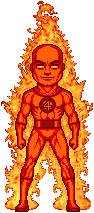 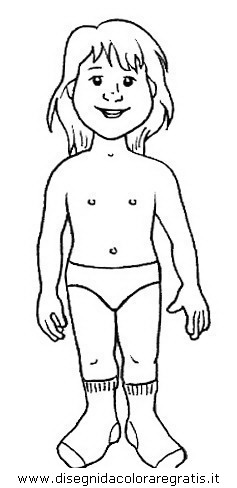 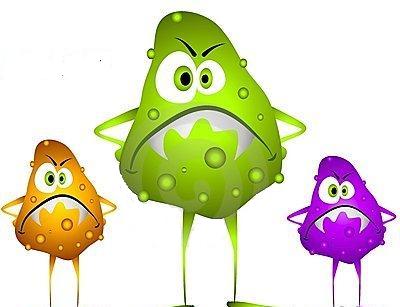 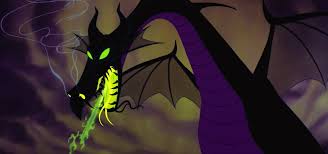 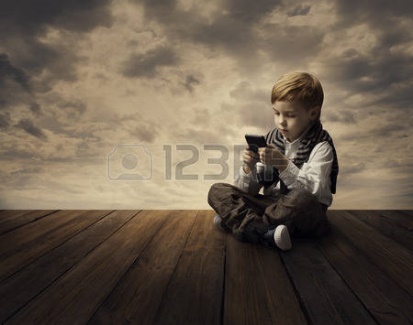 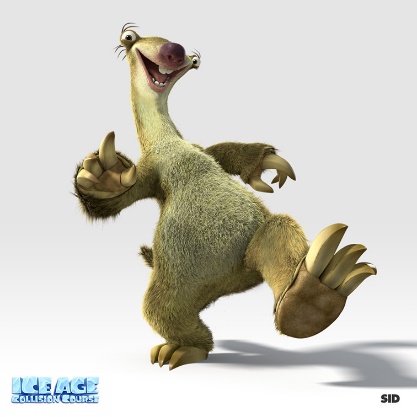 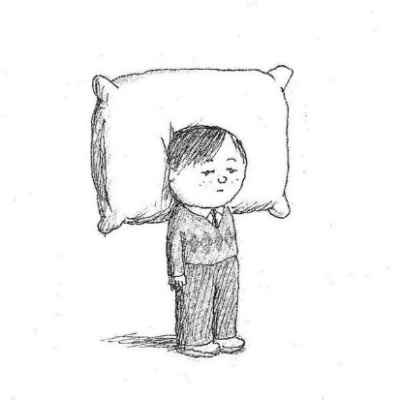 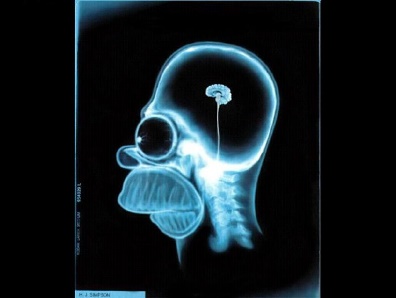 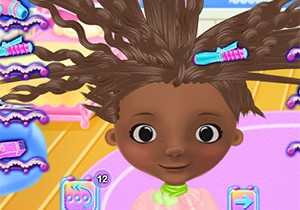 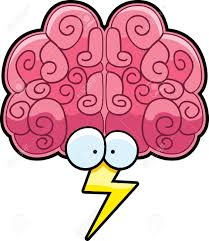 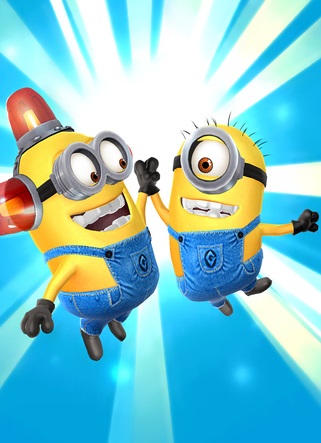 